ESCOLA MUNICIPAL FARID SALOMÃO- ROTINA SEMANAL PROFESSORA- MARIA JOSÉSemana de 6 à 8 de julho de 2020- 2º ANO ALink do vídeo explicativo: Parlenda Corre Cutia (atividade de terça-feira)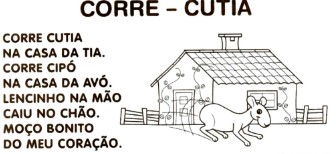 Calendário Anual 2020 (atividade de quarta-feira)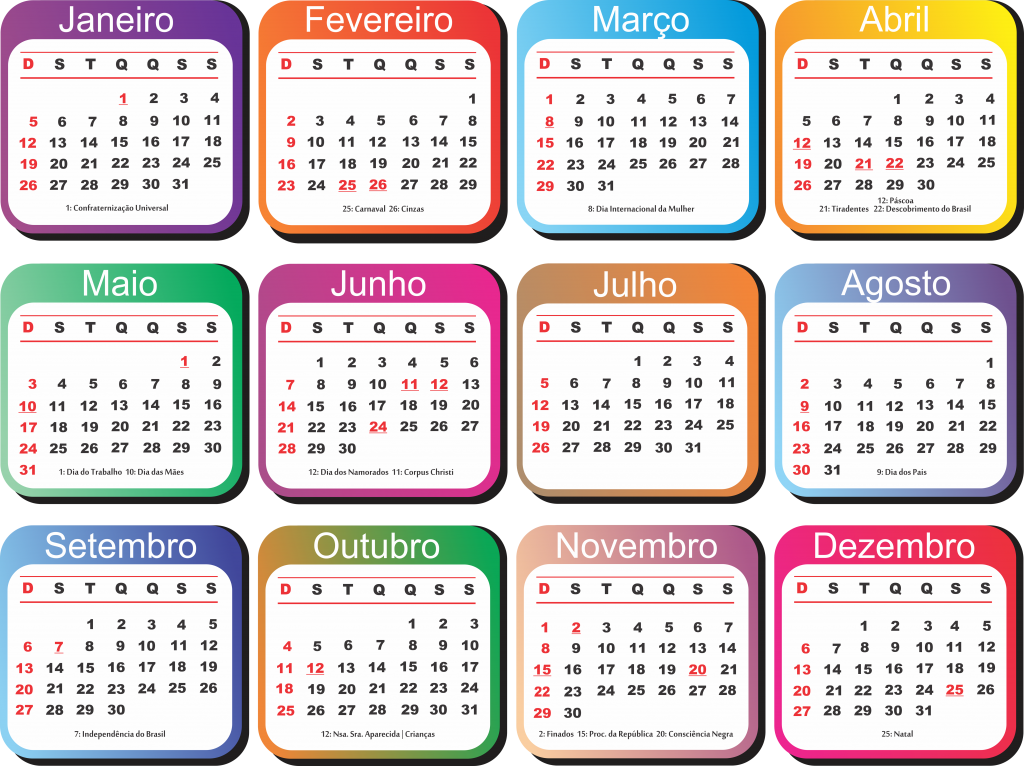 EMAI (LIVRO CAPA AZUL – VOLUME 1)MATEMÁTICA – Sequência 5: Meses do ano e contagens – ATIVIDADE 5.1 - página 30Responda os exercícios 1, 2, 3, 4 e 5.LER E ESCRVER (LIVRO CAPA AZUL – VOLUME 1)PORTUGUÊS – Atividades para alfabetização – – ATIVIDADE 5D – Escrita de parlenda – página 139Escreva a parlenda “Corre Cutia” na página 139.(Segue abaixo a parlenda para consulta)EMAI (LIVRO CAPA AZUL – VOLUME 1)MATEMÁTICA – – Sequência 5: Meses do ano e contagens – ATIVIDADE 5.5 - página 34Realize os exercícios 1, 2, 3, 4 e 5 de acordo com os meses do ano. (Segue abaixo o calendário anual para consulta)EMAI (LIVRO CAPA AZUL – VOLUME 1)MATEMÁTICA – Sequência 5: Meses do ano e contagens – ATIVIDADE 5.2 - página 31Responda o exercício 1, questões a, b, c, d.EMAI (LIVRO CAPA AZUL – VOLUME 1)MATEMÁTICA – Sequência 5: Meses do ano e contagens – ATIVIDADE 5.3 - página 32Continue a sequência do exercício 1, de 1 em e.Exercícios 2 e 3, complete de 2 em 2.Caderno de casa – CopiarSepare as sílabas das palavras e escreva a quantidade de sílabas, seguindo o modelo abaixo:BORBOLETA – BOR – BO – LE – TA (4 sílabas)PASSARINHO – CAMELO – ZEBRA -  BOI - LER E ESCRVER (LIVRO CAPA AZUL – VOLUME 1)PORTUGUÊS – Atividades para alfabetização – ATIVIDADE 5C– Leitura de parlenda– página 138. Agora que você já sabe a parlenda “Lá em cima do piano”, organize a parlenda de forma correta, escrevendo no seu caderno de casa.LÁ EM CIMA DO PIANOTINHA UM COPO DE VENENOO CULPADO NÃO FOI EULÁ EM CIMA DO PIANOQUEM BEBEU MORREU EMAI (LIVRO CAPA AZUL – VOLUME 1)MATEMÁTICA – – Sequência 5: Meses do ano e contagens – ATIVIDADE 5.4 - página 33Exercício 1 - Leia os números e descubra os próximos de acordo com a sequência.Exercício 2 – continue as sequências a, b, c, d, seguindo os padrões de cada linha.Lição de casa - LeituraLER E ESCREVER (LIVRO CAPA AZUL – VOLUME 1)Leia várias vezes a cantiga “Hoje é domingo” da página 138 e, após treinar bastante, envie um vídeo de você lendo para sua professora.